תוספת לטופס 11: דף לרישום רמות המצוקה בתרגול חשיפה בדמיון – למילוי במחשבמלא דף לרישום רמת המצוקה של התרגול: כתוב את רמת המצוקה בסולם 0 עד 100 ממש לפני תחילת התרגול. רשום את המצוקה בסיום התרגול ורשום את המספר הגבוה ביותר אליו המצוקה הגיעה בכל התהליך. תיאור החשיפה בדמיון_______________________________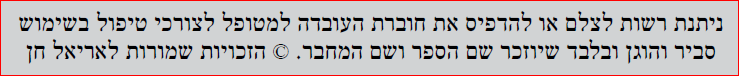 תאריך ושעה חרדה מ־0—100חרדה מ־0—100חרדה מ־0—100לפני שיא אחרי 1. 2. 3. 4. 5. 6. 7. 8. 